EDITAL DO PROCESSO SELETIVO PARA O PROGRAMA DE ESPECIALIZAÇÃO EM CIRURGIA DO PÉ E TORNOZELO 2021O Departamento de Ortopedia e Traumatologia do Hospital Universitário Ciências Médicas – HUCM torna público o edital para preenchimento de vagas no programa de Especialização em Cirurgia do Pé e Tornozelo para o ano de 2021.1. Cronograma:2. Inscrição:a. A inscrição do candidato implicará o conhecimento e a tácita aceitação das normas e condições estabelecidas neste Edital, em relação às quais não poderá alegar desconhecimento.
b. A inscrição será efetuada, exclusivamente via Internet, através de correio eletrônico enviado para valquiriaortopediahucm@hotmail.com contendo:	I. Assunto: Inscrição R4 Pé e Tornozelo HUCM	II. O corpo do texto deverá conter as seguintes informações: nome completo, identidade, CPF, número de inscrição no CRM-MG, faculdade onde cursou medicina e ano de conclusão do curso, hospital onde realizou residência médica em Ortopedia e Traumatologia e ano de conclusão.c. Período de inscrição: 10/01/21 a 09/02/21. Serão indeferidas as inscrições realizadas após o dia 09 de fevereiro de 2021.d. Não serão aceitas inscrições:i. Se o e-mail de inscrição não possuir todas as informações solicitadas no item2.c.II.
ii. Documentação incompleta.iii. Se não for respeitada qualquer condição estabelecida neste Edital.3. Prova teórica:a. As provas teóricas serão aplicadas em 11/feveiro/2021 (quinta-feira), às 17h no Hospital Universitário Ciências Médicas - HUCM, localizado na Rua dos Aimorés, 2896 - Santo Agostinho, Belo Horizonte – MG.b. O candidato deverá apresentar-se no ambulatório de ortopedia do HUCM às 16h30 (horário de Brasília).c. Não será permitida a entrada de candidato após o início das provas. A prova iniciará as 17h.d. Somente será admitido à sala de provas o candidato que estiver portando documento de identidade original que bem o identifique, como: Carteira ou Cédula de Identidade expedida pela Secretaria de Segurança Pública, pelas Forças Armadas, pela Polícia Militar, pelo Ministério das Relações Exteriores. Cédula
de Identidade para Estrangeiros. Cédula de Identidade fornecida por Órgãos ou Conselhos de Classe que, por força de Lei Federal valem como documento de identidade. Certificado de Reservista. Passaporte. Carteira de Trabalho e Previdência Social. Carteira Nacional de Habilitação (com fotografia na forma da Lei nº 9.503/97). O documento apresentado deverá estar em perfeitas
condições, de forma a permitir a identificação do candidato com
clareza.
e. O candidato deverá comparecer ao local de provas munido de caneta esferográfica de tinta preta ou azul e de material transparente.f. Durante a prova não serão permitidas consultas bibliográficas de qualquer espécie, comunicação entre os candidatos, nem a utilização de qualquer tipo de equipamento eletrônico ou de comunicação (telefones celulares, pagers, agendas eletrônicas, tablet, relógios, etc.), bem como protetores auriculares, ou qualquer material que não seja o estritamente necessário para a realização das provas. Não é permitido o uso de rascunhos para anotações sobre a prova.g. Motivará a eliminação do interessado do Processo Seletivo, sem prejuízo das sanções penais cabíveis, a burla ou a tentativa de burla a qualquer das normas definidas neste e/ou em outros Editais relativos ao Processo Seletivo, nos comunicados, nas Instruções ao interessado e/ou nas instruções constantes da capa
do caderno de questões, bem como o tratamento incorreto e/ou
descortês a qualquer pessoa envolvida na aplicação das provas.h. Comportamentos suspeitos durante a realização da prova causarão a desqualificação do candidato. i. Os pertences pessoais dos candidatos, tais como: bolsas, sacolas, bonés, chapéus, gorros ou similares, qualquer tipo de relógio, óculos escuros ou equipamentos eletrônicos, deverão ser lacrados pelo candidato, antes do início das provas. Os aparelhos eletrônicos deverão ser desligados pelo candidato, antes de serem lacrados.
j. Não haverá, por qualquer motivo, prorrogação dos tempos previstos das provas.
k. Tempo mínimo de permanência na sala da prova escrita: metade
do tempo total da prova.l. Será automaticamente excluído do Processo Seletivo o candidato que:i. Apresentar-se após horário previsto para início das provas.ii. Não apresentar documento de identificação, nos termos deste Edital.iii. Não comparecer seja qual for o motivo alegado.iv. Ausentar-se da sala de provas sem o acompanhamento do fiscal ou sem deixar o Caderno de Prova sobre a mesa.v. Lançar mão de meios ilícitos para executar as provas.vi. Não devolver o Caderno de Prova no final do tempo previsto para a realização da prova.vii. Estiver fazendo uso de qualquer tipo de equipamento eletrônico ou de comunicação (telefones celulares, pagers, agendas eletrônicas, tablet, relógios, computadores de mão, etc.), bem como protetores auriculares.viii. Perturbar, de qualquer modo, a ordem dos trabalhos.m. Será realizada prova escrita única para todos os candidatos a vagas de especialização no HUCM.n. Constará de 20 questões de múltipla escolha em Ortopedia com 4 alternativas, com duração de 2 (duas) horas, elaborada pela Comissão Organizadora do Processo Seletivo.o. O conteúdo da prova teórica abrangerá o conteúdo da
ortopedia e traumatologia pertinente aos campos de cirurgia de pé e tornozelo, conforme literatura proposta abaixo e as diretrizes impostas pela Sociedade Brasileira de Ortopedia e Traumatologia para seus programas de residência qualificados.
p. O peso da prova escrita corresponderá a 50% da nota final do
candidato.3. Entrevistaa. Será realizada pelos coordenadores do programa de Especialização em Cirurgia do Pé e Tornozelo, às 19:00h do dia 11 de fevereiro de 2021, no Hospital Universitário Ciências Médicas - HUCM, localizado na Rua dos Aimorés, 2896 - Santo Agostinho, Belo Horizonte – MG.b. O peso da entrevista corresponderá a 50% da nota final do candidato.4. Desempate:a. Caso os candidatos venham a empatar, o critério de desempate se dará pela seguinte ordem: i. Maior nota da prova teóricaii. Maior nota da entrevistaiv. Maior idade5. Outras Considerações:a. Para matrícula é necessário a comprovação de aprovação da Sociedade Brasileira de Ortopedia e Traumatologia (SBOT). i. Nos casos onde a emissão do título ultrapassar a data da matrícula, o aluno deverá realizar a matrícula e iniciar o curso. Porém, o mesmo deverá apresentar a comprovação de aprovação na secretaria da Ortopedia e Traumatologia do HUCM impreterivelmente até o dia 30/03/2021. A não apresentação até essa data irá culminar com o desligamento imediato do aluno do curso de especialização.ii. Caso o candidato seja aprovado na seleção da especialização e seja reprovado na SBOT o mesmo não poderá iniciar o curso, mesmo que esteja em processo de recurso. Caso seja aprovado ele iniciará a especialização.
iii. A data limite para chamar novos candidatos, na ordem rigorosa de classificação, será de até 30 dias após o início do curso.6. Matrícula:a. A inscrição e aprovação no Processo Seletivo não garantem a efetivação da matrícula do candidato no programa de Especialização em Cirurgia do Pé e Tornozelo. Tal efetivação estará condicionada a apresentação de toda documentação necessária.b. Os convocados para matrícula em primeira chamada deverão
realizá-la de 2/março/2021 a 6/março/2021, na secretaria do Ambulatório de Ortopedia e Traumatologia do Hospital Universitário Ciências Médicas - HUCM, localizado na Rua dos Aimorés, 2896 - Santo Agostinho, Belo Horizonte – MG, das 09h às 16h (horário de Brasília), conforme lista de convocação a ser divulgada em mural no local e comunicada diretamente aos candidatos.c. Após esse período, os excedentes serão convocados, por listagem divulgada em mural no Ambulatório de Ortopedia e Traumatologia do Hospital Universitário Ciências Médicas – HUCM e comunicação direta aos candidatos, por ordem rigorosa de classificação, para realizar a matrícula a partir de 08/março/2021, no mesmo local e horário. d. Será considerado desistente o candidato que não comparecer nos prazos anteriormente estabelecidos.e. Os candidatos serão admitidos à Especialização em Cirurgia do Pé e Tornozelo na ordem rigorosa de classificação, até o número de vagas
disponíveis.Bibliografia recomendada:1. Barros Filho TEP, Lech O. Exame físico em Ortopedia. São Paulo: Sarvier. 3ª edição. 2. Browner BD, Jupiter JB, Levine AM, Trafton PG. Skeletal trauma: basic science, management and reconstruction. Philadelphia: Saunders. 5ª edição. 2015.3. Canale ST, Beaty JH. Campbell’s Operative Orthopaedics. Philadelphia: Saunders. 13ª edição; 2017.4. Morrissy RT, Weinstein SL. Lovell and Winter’s pediatric
orthopaedics. Philadelphia: Lippincott Williams & Wilkins. 2014.5. Bucholz RW et al. Rockwood and Green’s Fractures  in adults. Philadelphia: Lippincott; 8ª edição 2015.6. Beaty JH, Kasser JR. Rockwood and Wilkin’s Fractures in children. 8ª edição. Philadelphia: Lippincott Williams & Wilkins. 2015.7. Leite Nelson Mattioli, Faloppa Flávio. Propedêutica Ortopédica e
Traumatologia. Porto Alegre: Artmed. 1ª edição. 2013.8. Reynaldo Jesus-Garcia Filho. Diagnóstico e Tratamento de Tumores
Ósseos.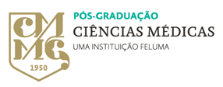 Alameda Ezequiel Dias, 275CEP: 30130-110Belo Horizonte/MG - BrasilTelefone: (31) 3248-7230CRONOGRAMA DO PROCESSO SELETIVOCRONOGRAMA DO PROCESSO SELETIVOPeríodo de inscrição10/01/21 a 09/02/211ª Etapa - Realização de prova objetiva11/02/212ª Etapa - Entrevista11/02/21Recurso de questões12/02/21 a 15/02/21Resultado Final20/02/21Matrícula02/03/21 a 06/03/21Início das atividades08/03/21